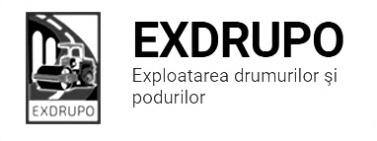 Notă informativăcu privire la lucrările de întreţinere şi salubrizare a infrastructurii rutieresect. Centru:executate 02.02.2024:Salubrizare manuală: Aleea Gării-1cursă, str. V. Alecsandri-1cursă.Salubrizare pasaje subterane: bd. Șt. cel Mare-Ciuflea-787m2, bd. Șt. cel Mare-Negruzzi-380m2.Lichidarea situației de avarire (b/a rece):  str. V. Alecsandri-5m2, str. Pușkin-4m2, str. Columna-3m2, str. Mit. Varlaam-12m2, str. A. Sciusev-1m2, str. București-2m2, str. M. Kogălniceanu-3,5m2, str. Vl. Pârcălab-3,5m2, str. A. Mateevici-5m2.executate 03.02.2024:Salubrizare mecanizată: bd. Gagarin, bd. Negruzzi, str. P. Halippa, bd. D. Cantemir, Viaduc, str. Ciuflea, bd. Șt. cel Mare.executate 04.02.2024:Salubrizare mecanizată: bd. Gagarin, bd. Negruzzi, str. Ciuflea, Viaduc, bd. Șt. cel Mare, bd. D. Cantemir, str. Ismail, str. P. Halippa, str. V. Alecsandri.executate 04-05.02.2024 (în noapte):Salubrizare mecanizată : bd. Gagarin, bd. Negruzzi, str. P. Halippa, bd. D. Cantemir, Viaduc, str. Ciuflea, bd. Șt. cel Mare. planificate 05.02.2024:Salubrizare manuală:   Lichidarea situației de avarire (b/a rece): str. Ciocârliei, str. An. Crihan, str. Universității, Dr. Viilor, str. Lacului, str. T. Baltă, str. Sprâncenoaia.   sect. Buiucani:executate 02.02.2024:Salubrizare mecanizată: str. I. Creangă, str. M. Viteazul, str. C. Stere.Lichidarea situației de avariere (b/a rece): str. Columna-8m2, str. Mit. Dosoftei-11m2, str. T. Ciorbă-5m2, str. P. Movilă-2m2, str. Sf. Țării-4m2, str. A. Sciusev-4m2, str. Mesager-6m2.executate 03.02.2024:Salubrizare mecanizată: bd. Șt. cel Mare, str. I. Creangă, C. Ieșilor.Lichidarea situației de avariere (b/a rece): str. I. Creangă-7m2, str. Bucuriei-8m2, str. Mesager-9m2, str-la Călărași-7m2, str. Paris-4m2.executate 04-05.02.2024 (în noapte):Salubrizare mecanizată: Piața Unirii, str. I. Creangă, Piața D. Cantemir.planificate 05.02.2024:Salubrizare manuală: str. M. Viteazul.Lichidarea situației de avariere (b/a rece): str. Codrilor, str. O. Ghibu, acces com. Dumbrava, acces com. Trușeni.   sect. Râşcani:executate 02.02.2024:Salubrizare mecanizată: str. Albișoara, bd. Renașterii, C. Orheiului, str. Petricani. Salubrizare pasaj subteran: str. A. Russo-Moscova-630m2.Salubrizare manuală: str. Doina, str. Petricani-3curse.Lichidarea situației de avariere (b/a rece):str. Doina-9m2, str. Petricani-10m2.executate 03.02.2024:Salubrizare mecanizată: str. Albișoara, bd. Renașterii, C. Orheiului, str. Petricani. Salubrizare pasaj subteran: str. A. Russo-Moscova-630m2.Lichidarea situației de avariere (b/a rece): str. Petricani-4m2, C. Moșilor-2m2, str. Botezatu-4m2, str. M. Roșiei-3m2, str. Pruncul-4m2, str. Aerodromului-1m2, str. D. Rîșcanu-2m2.   planificate 05.02.2024:Lichidarea situației de avariere (b/a rece):  str. Gr. Ureche, str. Hajdeu, str. Sf. Gheorghe, str. Cojocarilor, str. T. Maiorescu, str. Romană. sect. Botanica:executate 02.02.2024:Salubrizare manuală: bd. Dacia-Aeroport-1cursă.Salubrizare pasaje subterane: Viaduc (Spitalul nr. 1) -320m2, șos. Muncești, 800- 250m2,bd. Dacia –Aeroport-250m2.Lichidarea situației de avariere (b/a rece): bd. Dacia-Aeroport-25m2, Dr. Băcioi-20m2, bd. C. Vodă-5m2.executate 03.02.2024:Lichidarea situației de avariere (b/a rece): bd. C. Vodă-2m2, str. Grenoble-14m2, str. Independenții-8m2, str. hr. Botev-7m2, șos. Muncești-6m2.planificate 05.02.2024:Salubrizare manuală: str. Gr. Botanică, str. Grenoble.Lichidarea situației de avariere (b/a rece): bd. Decebal, bd. Dacia.  sect. Ciocana:executate 02.02.2024:Salubrizare manuală: str. M. Manole-2curse, traseul Chișinău-Budești-1cursă.        Lichidarea situației de avariere (b/a rece): traseul Chișinău-Budești-32m2.     executate 03.02.2024:Salubrizare mecanizată: str. L. Bâcului, str. Uzinelor, str. P. Înalt, str. Otovasca, bd. M. cel Bătrân, str. A. Russo, str. G. Latină, str. P. Zadnipru, str. Ig. Vieru, str. I. Dumeniuc, str. M. Sadoveanu.Lichidarea situației de avariere (b/a rece): traseul Chișinău-Budești-14m2, str. M. Spătarul-5m2, str. Bucovina-10m2executate 04.02.2024:Salubrizare mecanizată: str. Voluntarilor, str. M. Manole, str. M. Drăgan, str. M. Spătarul. planificate 05.02.2024:Salubrizare manuală: str. A. Russo, str. Studenților.Lichidarea situației de avariere (b/a rece): str. Transnistria, str. Bucovina.   sect. OCR:executate 02.02.2024:Instalare indicatoare rutiere: str. L. Bâcului-C. Basarabiei-1buc., str. L. Bâcului-Varnița-1buc., str. Varnița-L. Bâcului-1buc., C. Basarabiei-Gr. Botanică-1buc., bd. Dacia-Aeroportul vechi-1buc., str. P. Gore-Muncești-1buc., str. C. Pușkin, 13A-1buc., str. A. Sciusev-București-8buc., str. M. Millo-Dacia-2buc.Deservire indicatoare rutiere: sect. Centru-2buc., sect. Botanica-5buc., sect. Ciocana-4buc.planificate 05.02.2024:Instalare indicatoare rutiere: mun. Chișinău.Deservire  indicatoare rutiere: mun. Chișinău.sect. Întreținerea canalizării pluviale:executate 02.02.2024:Curațarea canalizării pluviale: str. M. Drăgan-20buc., 1cursă gunoi, str. P. Zadnipru-12buc., str. M. Drăgan, 30/1-4buc., bd. M. cel Bătrân, 28/2-3buc., 1cursă gunoi.    Reparația canalizării pluviale: Aleea Gării-2gril. vechi.Pompare apă: str. M. Drăgan.    Verificarea rețelei canalizării pluviale:  str. Mit. Dosoftei, 115.planificate 05.02.2024:Curațarea canalizării pluviale: str. P. Zadnipru, str. M. Spătarul.   Reparația canalizării pluviale: str. Mit. Dosoftei, 115. sect. Transport alternativ:executate 02.02.2024:Salubrizare manuală: Viaduc-3curse.planificate 05.02.2024:Salubrizare manuală: Viaduc, șos. Muncești. 02-03.02.2024Presurarea materialului antiderapant conform rutelor mapa-iarnă – 18,3t n/s, 4,8t s.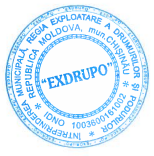 022 47 12 93